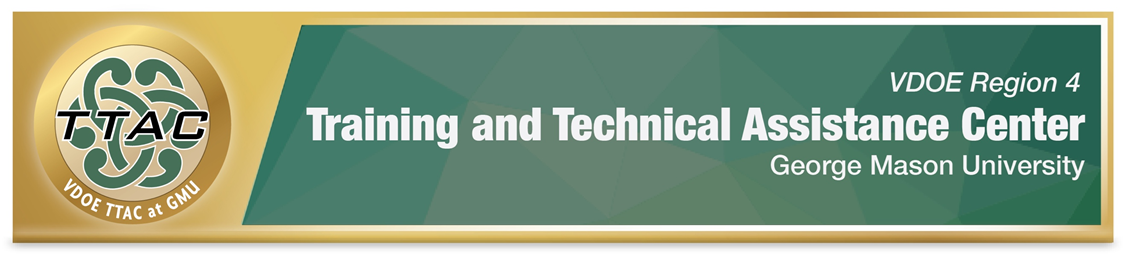 Comprehensive Student Learner ProfileBaseline Skills (Label with Color:  Above, At Grade Level, Below)Assessment DataStudents with Disabilities- Norm Referenced Assessment Data Mathematics iReady DataPALS Reading DataBehavior & Social-Emotional Skills (rate:  Strength, Appropriate, Area of Growth)Academic, Behavior, Social/Emotional Strengths & Areas of GrowthLearning EnvironmentStudent InformationName & GradeLanguages SpokenInterestsMotivators/IncentivesFavorite School Subject(s) & ActivitiesAttendance AccommodationsDateReading DecodingReading FluencyReading ComprehensionWritingMathematicsVDOE Sample Mathematics Achievement RecordSOL - ReadingSOL - MathSOL WritingDiagnostic DataOtherReading DecodingReading FluencyReading ComprehensionMathematics FluencyMathematics Concepts and ApplicationsStudents with DisabilitiesIEP GoalsIEP Goal Progress Monitoring PlanStetson & Associates Progress Monitoring PlanNational Center on Intensive Interventions Progress Monitoring ResourcesDateiReady ScoreLevel & NotesDateDomain of Reading ScoreLevel & NotesSkillStrengthAppropriateArea of GrowthPositive relationships with teachers and adultsListens in class (age appropriate)Follows class expectations, rules, routinesPositive relationships with peersSocial and pragmatic language skills Manages emotionsOrganization skillsOn task behaviors (instruction, guided practice, independent work, free time)StrengthsAreas of GrowthAccommodations(Preferential seating, visual schedules & supports, organizers, behavior progress monitoring tools, etc.)Sensory IssuesFlexible Grouping ConsiderationsRelevant Family Information (Family Communication Checklist)